Data : 24.04.2020
Klasa VIIIThema: Personalpronomen mit Dativ und Akkusativ. – zaimki osobowe w celowniku i bierniku.

1.Na podstawie informacji zawartych w tabeli uzupełnij regułę gramatyczną.










Zaimek osobowy zastępuje rzeczownik, musi występować więc w odpowiedniej osobie, liczbie i przypadku zgodnym z rzeczownikiem.

Zaimek osobowy w celowniku (Dativ) zmienia swoją formę dla wszystkich osób, każdego rodzaju.
W liczbie pojedynczej przyjmuje formę: ________
dla 1. os i _______ dla 2. os. 
Zaimek osobowy dla 3. os. rodzajów męskiego i nijakiego brzmi:
__________, rodzaju żeńskiego _________ .

Zaimek osobowy w liczbie mnogiej dla 1. i 2. os.
przyjmuje formę taką samą jak w bierniku ( Akkusativ) i brzmi:
_________ oraz ____________ .

Zaimek osobowy dla 3. os. liczby mnogiej w celowniku (Dativ) ma formę
___________ .

2. Proszę przepisać notatkę do zeszytu oraz ćwiczenia.

3. Zachęcam do obejrzenia krótkiego filmiku na temat zaimków osobowych:
https://youtu.be/C4GBXzIa6r8






Zadanie 1. Wpisz zaimki osobowe w celowniku.

1. Wie du mir – so ich _____ .
2. Wie sie mir – so ich ______. 
3. Wie er mir – so ich _______ .
4. Wie ich mir – so ich_________ .
5. Wie się (Pl.) - so ich _________ .


Zadanie 2. Napisz zdania jak w przykładzie.
 er- sie ( Sg.)
Wie er ihr – so sie ihm.

1. ihr – wir
_____________________________ .

2. du-er
______________________________ .

3. er- sie (Pl.)
______________________________ .

4. sie  ( Pl.) - ihr
______________________________ .

5. sie (Pl.) - ich
______________________________ .


Zadanie 3. 
https://niemiecki.ang.pl/cwiczenia/523/zaimki-dzierzawcze 
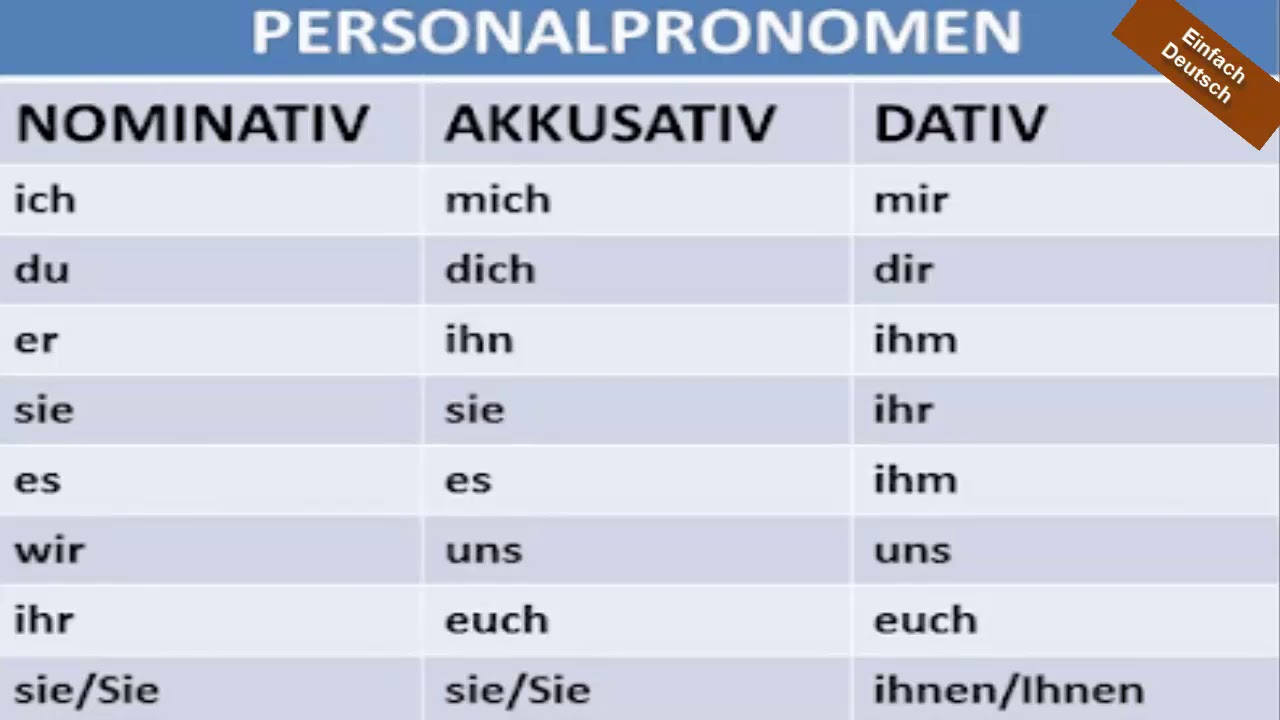 